МУНИЦИПАЛЬНОЕ БЮДЖЕТНОЕ ОБЩЕОБРАЗОВАТЕЛЬНОЕ УЧРЕЖДЕНИЕ«НИКОЛАЕВСКАЯ СРЕДНЯЯ ШКОЛА»684032, Камчатский край, Елизовский район, п. Николаевка, ул. 40 лет Октября, 15.тел./факс: (8-415-31) 32-3-60, E-mail: nikolaevkashool@mail.ruПРИКАЗДля четкой организации труда учителей и учащихся,ПРИКАЗЫВАЮ:1. Установить следующий режим работы МБОУ Николаевская СШ в 2019/2020 учебном году с 02.09.2019 г. по 29.05.2019 г.Пятидневная учебная неделя для учащихся 1-11 классов.1.1. I-я смена: 1 «А», 1 «Б», 4 «А», 4 «Б», 5 «А», 5 «Б», 8 «А», 8 «Б», 9, 10, 11 классы; начало занятий в 08:30;	 конец занятий в 14:30.1.2. II смена: 2 «А», 2 «Б», 3 «А», 3 «Б», 6 «А», 6 «Б», 7 «А», 7 «Б»; начало занятий в 13:30; конец занятий в 19:15.1.3. Продолжительность урока:	для учащихся 2-11 классов 45 минут;1.4 Перемены: обычная -10 мин;	               большая – 20 мин;	               после 2-го урока – 15 мин;	               после 3-го урока -15 мин.1.5 Расписание звонков:2. В соответствии с требованиями «Санитарно-эпидемиологических правил и нормативов СанПиН 2.4.2.2821-10» для облегчения процесса адаптации детей к требованиям общеобразовательного учреждения в 1-х классах установить ступенчатый метод постепенного наращивания учебной нагрузки:- сентябрь, октябрь - 3 урока по 35 минут каждый (для прохождения учебной программы четвертые уроки заменяются целевыми прогулками на свежем воздухе, уроками физической культуры, уроками - играми, уроками-театрализациями, уроками-экскурсиями);- ноябрь-декабрь – 4 урока по 35 минут каждый;- январь - май – 4 урока по 40 минут каждый.В середине учебного дня проводится динамическая пауза продолжительностью 40 минут.3.Утвердить структуру учебного года:Дополнительные каникулы для 1-го класса с 10.02.2020 г. по 16.02.2020 г.4. Ведение дневников считать обязательным для каждого ученика, начиная со второго класса.5. Время проведения экскурсий, походов, выходов с детьми на внеклассные мероприятия устанавливается в соответствии с календарно-тематическим планированием и планом воспитательной работы. Проведение экскурсий, походов и т.п. разрешается только после издания соответствующего приказа директора ОУ.6. Выход за пределы школы разрешается только после издания соответствующего приказа директора школы. Ответственность за жизнь и здоровье детей при проведении подобных мероприятий несет учитель, воспитатель, который назначен приказом директора.7. Оценка индивидуальных достижений обучающихся осуществляется в соответствии с Положением об индивидуальном учете результатов освоения обучающимися МБОУ Николаевская СШ образовательных программ.Государственная (итоговая) аттестация выпускных 9 и 11 классов проводится в соответствии с нормативно-правовыми документами Министерства образования РФ.8. Создать 9 групп продлённого дня численностью 20 человек. Режим работы каждой группы утверждается директором школы.9. Организовать работу логопункта (3 логопедические группы).10. Открыть 10-многопрофильный класс: физико-математический и социально-экономический профили.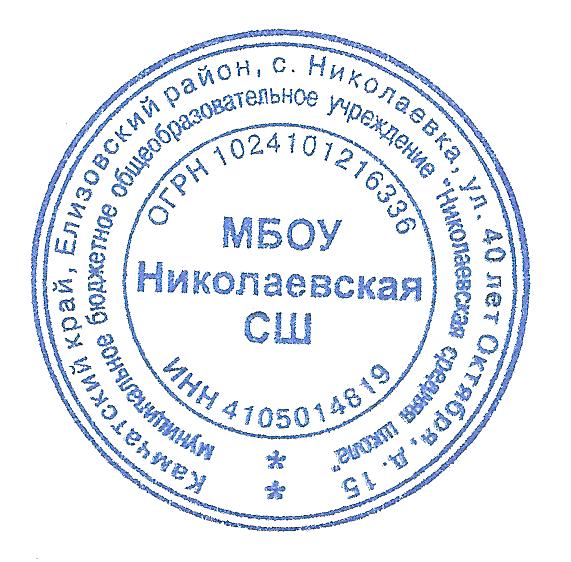 от 28 августа 2019 года№ 88/1«О режиме работы образовательного учреждения»I сменаII смена08:15 – 08:5513:35 – 14:05 09:10 – 09:5014:15 – 14:55 10:05 – 10:4515:10 – 15:5010:55 – 11:3516:05 – 16:4511:45 – 12:25 16:55 – 17:3512:35 – 13:05 17:45 – 18:2513:35 – 14:0518:35 – 19:153.1. I четвертьс 02.09.2019 г. по 27.10.2019 г.8 недельКаникулыс 28.10.2019 г. по 02.11.2019 г.6 календарных дней3.2.II четвертьс 05.11.2019 г. по 29.12.2019 г.8 недель Каникулыс 30.12.2019 г. по 11.01.2020 г.13 календарных дней3.3.III четвертьс 13.01.2020 г. по 17.03.2020 г.10 недельКаникулыс 18.03.2020 г. по 28.03.2020 г.11 календарных дней3.4. IV четвертьс 30.03.2020 г. по 29.05.2020 г.9 недельКаникулыс 30.05.2019 г. по 31.08.2019 г.ДиректорМБОУ Николаевская СШ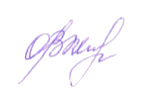 О.В. Муравьёва